Cod. meccan.  NAIC8D900T – C.F. 90078430635 - Codice Univoco Ufficio UFCW1J – C/C postale n. 1009482793Via Reola, 80061 MASSA LUBRENSE (NA) Tel e/o fax. 081/8780013-8085119Sito web: www.icpulcarelli.gov.it  E-mail: naic8d900t@istruzione.it  P.E.C.: naic8d900t@pec.istruzione.it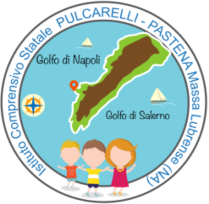 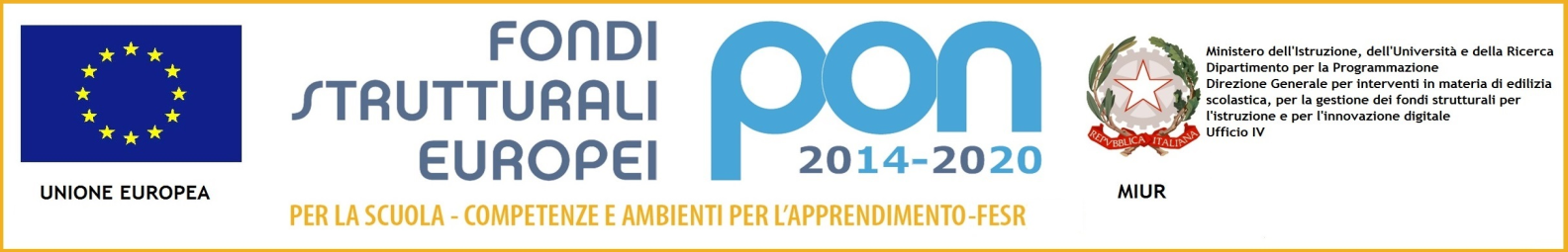 ALLEGATO A– MODELLO DI DOMANDA DI PARTECIPAZIONE ALLA SELEZIONE DI TUTORFondi strutturali europei- programma Operativo nazionale “Per la scuola, competenze e ambienti per l’apprendimento” 2014-2020. Avviso pubblico 10862 del 16/09/2016Competenze di base 10.2.1A-FSEPON-CA-2017- 243 “PRONTI ATTENTI COMPETENTI”Al Dirigente Scolastico Dell’I.C. Pulcarelli PastenaDi Massa LubrenseIl/La sottoscritto/a...............................nato/a a................................................................ Il ....................................... codice fiscale .............................................................. residente a ........................... (cap) ......................... (provincia) ..................................... via ............................................................................... n. ..................... tel. ........................ cell. ..............................e-mail ............................................... CHIEDEdi essere ammesso/a a partecipare alla selezione pubblica per titoli: Per la stipula di un contratto, in qualità di TUTOR , per lo svolgimento di attività di supporto nell’ambito del progetto PON a.s. 2014/2020 Obiettivo 1.1. Azione 1.1.1 “NON UNO DI MENO” per il modulo formativo:TITOLO DEL MODULO:      ____________________________________________________________Il/La sottoscritto/a allega alla presente domanda: fotocopia di un documento valido di identità; fotocopia del codice fiscale; curriculum vitae in formato europeo contenente esclusivamente i titoli e le esperienze valutabili ai fini della selezione ed indicati nell’apposita tabella di valutazione; fotocopia di ogni altro documento valido ai fini della selezione. Il/La sottoscritto/a dichiara di essere consapevole che la scuola può utilizzare i dati contenuti nella autocertificazione esclusivamente nell’ambito e per fini istituzionali propri della Pubblica Amministrazione (Legge 31.12.1996, n. 675 “Tutela della Privacy” – art. 27). Il Dirigente ScolasticoProf.ssa Rita ParlatoDocumento informatico firmato digitalmente ai sensi del D.lgs. n. 82/2005 modificato ed integrato del D.lgs. 235/2010  e norme collegate , il quale sostituisce il documento cartaceo e la firma autografa.